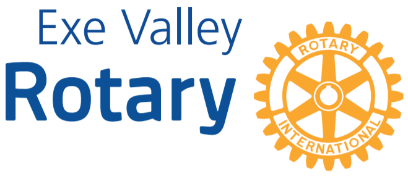 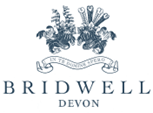 Uffculme Show and Country FairSunday 4th September 2022 at Bridwell Park, Uffculme, Devon. EX15 3BUGeneral Terms and Conditions (Traders)Trade pitches are based on single or multiples of 6m frontage and 5m deep on grass with a 6m x 3m dedicated parking space for one vehicle to the rear. Tables, chairs, gazebos, electrical power, and water are not supplied.  There is no mains electricity generally available on the show site.You must keep everything, including guy ropes and pegs, within the boundary of your pitch.Stallholders are responsible for their property if left unattended on the show site. You will be sent one Vehicle Pass, to be displayed in the vehicle, to enter the showground on Saturday 3rd September between 16:00 and 19:00 and 07:30 to 09:30 on Show Day.  There is no security presence over Saturday night.Any national Covid restrictions in place at the time will be strictly adhered to. Bring your own PPE.Preferred location requests cannot be promised, but we will do our best if you tell us when booking,To be accepted you must have submitted-A completed  Entry Form, Evidence of Public Liability Insurance of at least £1,000,000 valid for the day of the show,A completed Risk Assessment.  If using a Generator or LPG gas also complete the Fire Risk Assessment. A copy of your Food Hygiene Certificate – if applicable.Please bring copies with you, they must be available for inspection on the day.Livestock exhibitors only - water will be available on site but please bring your own pens, rails and feed.  Please do not put down straw.Things you cannot do.Flying radio controlled drones is not permitted.No weapons may be sold at the show.  No animals may be bought or sold at the show.The sale of fireworks, and the display of lit candles – tea lights is forbidden.Overnight camping is not permitted. Stalls must not be dismantled until the Show is officially declared “Closed”. No Vehicle movements are allowed between 10:00 & 17:00 on show day. If essential, vehicles must be escorted by an approved Exe Valley Rotary Club Steward.                                                   PTOFurther Terms and ConditionsThe Committee reserve the right to cancel the Show due to unforeseen circumstances or if government advice re Covid measures requires, or by reason of adverse weather conditions .  This will generally only happen in extreme conditions. Organisers reserve right to refuse entries and will try (but cannot promise) to maintain diversity by avoiding excessive duplication.   Entries may be declined to achieve this.  Persons registering an entry which is accepted, but do not attend, shall forfeit their entry fee.Any complaints must be made in writing within one month of the show with a £10 fee to cover administration costs, refundable only if the complaint is upheld. •Our privacy statement is at  https://www.exevalleyrotary.org.uk/privacy-policy.html  Our safeguarding policies is at https://www.exevalleyrotary.org.uk/safeguarding.htmlOrganisers’ decisions are final.Your signature on the Entry Application Form signifies acceptance of all the above Terms and Conditions